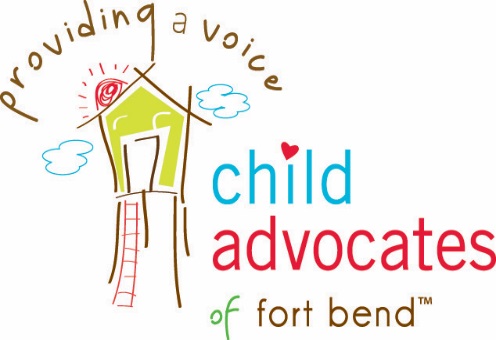 July/August 2019N.E.S.T. BACK TO SCHOOL SUMMER PROGRAMSun.Mon.Tue.Wed.Thu.Fri.Sat.293031123Day 1Arrive at 8 AMCrocodile EncounterLunch Museum of Natural ScienceSTEAM ProjectPick Up at 5:30 PM**Activities and Pickup times are subject to change**Day 2Arrive at 8 AMSetting the TableLunch Childrens Discovery CenterPick Up at 4:30 PMDay 3Arrive at 8 AMFire StationLunchLifetime FitnessPick Up at 4:30 PMDay 4Arrive at 8 AMAccess HealthLunchPinot’s paletteUrban ChefPick Up at 6:00 PM45678910111213141516171819202122232425262728293031